Standing Order Form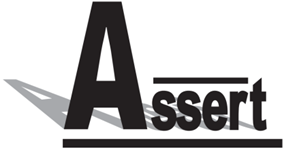 A regular income for Assert helps us to plan more easily and maintain our services in the future. If you would like to help Assert by making a regular donation, then please complete this form and return it to your bank. Instruction for the bank managerName & Address of Donor’s Bank__________________________________________________________A/C No. to be debited _ _ _ _ _ _ _ _ _ _ _ _Bank Sort Code __ __ - __ __ - __ __
Please pay HSBC on behalf of ASSERT Brighton & Hove  Account  no. 61337025 	Sort Code 40/25/06 
the sum of £ __________________ ( _________________________________ in words) 
annually*, quarterly*, monthly*, on the _____ day of the month, with the first payment being on:
_____day _____month 20___ year, until further notice.(*please indicate your chosen timing)Signature_____________________________  Date _____ 

Full Name Mr/Mrs/Miss/Ms ___________________________________________________Address ________________________________________________________________________________________________________Post Code Email ___________________________________________________________________Gift Aid Declaration          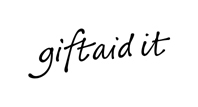 Using Gift Aid means that for every pound you give, we get an extra 28 pencefrom the Inland Revenue, helping your donation go further.You must pay an amount of UK income tax and/or capital gains tax at least equal to the tax that the charity reclaims on your donations in the tax year (if you give £10, we can claim £12.80).If in the future your circumstances change and you no longer pay tax on your income and capital gains equal to the tax that the charity reclaims, you must cancel your declaration. If you pay tax at the higher rate you can claim further tax relief in your Self-Assessment tax return. Please notify the charity if you change your name or address.Name of Charity: ASSERT Brighton & HoveCharity Registration Number: 1099257I am a United Kingdom taxpayer and I want the charity to treat all donations I make from the date of this declaration until I notify you otherwise as Gift Aid Donations.Signed:_____________________________ _ __________ Date:____________________Please send completed forms to the following: Assert,Community Base,113 Queens Road,Brighton,BN1 3XGOr scan and email the completed form to sarahb@assertbh.org.uk If you would like to be added to the Assert mailing list, please tick the box below to confirm this. Please notify us if you: • Want to cancel this declaration • Change your name or home address • No longer pay sufficient tax on your income and/or capital gains.